ПОСТАНОВЛЕНИЕ28 августа  2020 г № 32                                                                         с.Жана-АулОб утверждении муниципальнойцелевой программы транспортнойинфраструктуры         В соответствии с  Федеральным законом от 06 октября 2003 года № 131-ФЗ «Об общих принципах организации местного самоуправления в Российской Федерации», Градостроительным кодексом  РФ от 29 декабря 2004 г № 190,Федеральным законом от 08.11.2007 г № 257-ФЗ «Об автомобильных дорогах и дорожной деятельности в Российской Федерации и о внесении изменений в отдельные законодательные акты Российской Федерации, постановлением Правительства Российской Федерации от 25 декабря 2015 г № 1440 «Об утверждении требований к программам комплексного развития транспортной инфраструктуры поселений»,Генеральным планом  Казахского сельского поселения,ПОСТАНОВЛЯЮ:   1.Утвердить Муниципальную целевую программу комплексного развития транспортной инфраструктуры Казахского  сельского поселения  Кош-Агачского района Республики Алтай на 2020-2030 гг (приложение).   2. Настоящее постановление  разместить в сети Интернет  на официальном сайте МО «Казахского сельского поселения».           Глава администрации Казахского           сельского поселения                                        Т.О.МуктасыровУТВЕРЖДЕНАПостановлением Главы Казахского  сельского поселенияот 28.08.2020 г № 32Муниципальная целевая программа комплексного развития транспортной инфраструктуры Казахского сельского поселения Кош-Агачского   района Республики Алтайна 2020-2030 гг.с.Жана-Аул 2020г.                                                 1.     ПАСПОРТпрограммы комплексного развития транспортной инфраструктуры Казахского сельского поселения  Кош-Агачского района Республики Алтай2.Характеристика существующего состояния транспортной инфраструктуры2.1.Анализ положения Казахского сельского поселения в структуре пространственной организации  Республики АлтайКазахское сельское поселение расположено в юго-восточной части Кош-Агачского района Республики Алтай, Казахское  сельское поселение связано федеральной  дорогой Р-256 .Казахское сельское поселение находится в 460 км от Республиканского центра г. Горно-Алтайска, от районного центра 27 км.        К основным преимуществам территориального расположения Казахского  сельского поселения можно отнести следующее:- выгодное транспортно-географическое положение поселка, значение которого возрастёт с развитием транспортной инфраструктуры;- близость к республиканскому центру, перспективных точек экономического развития региона, развитая транспортная сеть способствует развитию торговых, экономических и туристических связей.По территории поселения проходит федеральная автодорога Чуйский тракт .Казахское сельское поселение – шестое  по численности поселение Кош-Агачского  района.2.2.Характеристика поселенияВ состав Казахского сельского  поселения входит два населенных пункта:  с.Актал,с. Жана-Аул являющийся административным центром поселения. Территориальные ресурсы МО «Казахское сельское  поселение» выглядят следующим образом: Численность населения на 01.01.2020 года составляет  1288 человек.2.2.1.Социально-экономическая характеристикаНа территории поселения сосредоточено ряд предприятий и учреждений районного  уровня:  ФАП с.Жана-Аул , МКОУ «Жана-Аульская СОШ»,  «Детский сад «Балдырган», Сельский дом культуры, Медицинскую помощь населению оказывают:  фельдшерско-акушерский пункт в с. Жана-Аул.В сфере образования сельского поселения работает 1 общеобразовательная школа, 1 дошкольное учреждение.В поселении работает  СДК с.Жана-Аул. Библиотечная сеть включает в себя 1 общедоступных библиотеки.На территории поселения для занятий физической культурой и спортом работает 1 спортивный комплекс при школе.Производство и распределение тепла, электроэнергии, на территории муниципального образования обеспечивают предприятия: ООО «Теплый ключ»,МРЭСК «Сибири» .Наличие трудовых ресурсов является одним из основных факторов характеризующих экономический потенциал сельского поселения. Основными показателями, характеризующими состояние рынка труда является уровень безработицы, численность занятых в экономике.Численность трудоспособного населения в трудоспособном возрасте по данным за 2020 год составляла 600 человек, что составляет % численности населения сельского поселения.Основная часть занятого населения 40% работают в экономике на предприятиях различных форм собственности. Бюджетная сфера представлена работниками системы среднего образования, учреждений социально-культурного назначения. Большая часть занятых работает в учреждениях социальной сферы, образовании, культуре, здравоохранении.Прочее трудоспособное население занято в личных подсобных хозяйствах, часть трудоспособного населения занята на предприятиях и в организациях поселения.Среди преимуществ поселения можно обозначить: потенциал географического положения и транспортной доступности и инфраструктуры;человеческий потенциал высококвалифицированных кадров, образованной молодежи и в целом интеллектуальных и духовно развитых жителей;потенциал предпринимательства, основанный на активно развивающимся малом бизнесе, играющем особенно важную роль в сельском хозяйстве;культурный потенциал, базирующийся на учреждениях и организациях сферы культуры;организационный потенциал местного управления и опыт стратегического планировании.2.2.2. Характеристика градостроительной деятельности         Основными мероприятиями, предусмотренными Градостроительным планом по развитию территории поселения являются:-Обеспечение современной инженерной инфраструктуры жилых микрорайонов (в том числе и индивидуальной застройки);-Комплексное решение транспортных проблем: развитие транспортной инфраструктуры с созданием новых транспортных связей и реконструкцией существующих;-Обеспечение объектами культурно-бытового обслуживания; -Развитие производственной зоны для размещения новых предприятий и коммунально-складских помещений.2.2.3.Деятельность в  сфере транспортаТранспортно-экономические связи сельского поселения осуществляются автомобильного транспорта. Транспортные предприятия на территории поселения отсутствуют. Большинство передвижений приходится на личном транспорте и пешеходным сообщением.      Грузовой транспорт в основном представлен малым коммерческим транспортом.2.2.4.Оценка транспортного спросаВ основе оценки транспортного спроса лежит анализ передвижения населения к объектам тяготения.Можно выделить основные группы объектов тяготения:объекты социально сферы;объекты трудовой деятельности;2.3.Характеристика функционирования и показатели работы транспортной инфраструктуры по видам транспортаРазвитие транспортной системы поселения является необходимым условием улучшения качества жизни жителей в поселении.Наличием и состоянием сети автомобильных дорог определяется территориальная целостность и единство экономического пространства. Недооценка проблемы несоответствия состояния дорог и инфраструктуры местного значения социально-экономическим потребностям общества является одной из причин экономических трудностей и негативных социальных процессов. В основе формирования улично-дорожной сети поселения лежит: главная дорога, второстепенные дороги, проезды необщего пользования, подъезды  к дворовым территориям .      Основные транспортно-экономические связи поселения с другими регионами осуществляются автомобильным транспортом.Водного и воздушного транспорта в поселении не имеется.2.4.Характеристика сети дорог поселенияДорожно-транспортная сеть сельского поселения состоит из дорог 3-4 категории протяженностью 56 км, предназначенных не для скоростного движения. Большинство дорог общего пользования местного значения имеют асфальтобетонное (гравийное) покрытие. Содержание автомобильных дорог осуществляется специализированной организацией. Проверка качества содержания дорог по согласованному графику, в соответствии с установленными критериями.Автомобильные дороги являются важнейшей составной частью транспортной инфраструктуры поселения. Они связывают территорию поселения с районным центром, обеспечивают жизнедеятельность и во многом определяют возможности развития поселения, по ним осуществляются автомобильные перевозки грузов и пассажиров. От уровня развития сети автомобильных дорог во многом зависит решение задач достижения устойчивого экономического роста поселения, повышения конкурентоспособности местных производителей и улучшения качества жизни населения.К автомобильным дорогам общего пользования местного значения относятся муниципальные дороги, улично-дорожная сеть и объекты дорожной инфраструктуры, расположенные в границах сельского поселения, находящиеся в муниципальной собственности Кош-Агачского района.Развитие экономики поселения во многом определяется эффективностью функционирования автомобильного транспорта, которая зависит от уровня развития и состояния сети автомобильных дорог общего пользования местного значения.Автомобильные дороги подвержены влиянию природной окружающей среды, высокой сейсмичности, хозяйственной деятельности человека и постоянному воздействию транспортных средств, в результате чего меняется технико-эксплуатационное состояние дорог. Состояние сети дорог определяется своевременностью, полнотой и качеством выполнения работ по содержанию, ремонту и капитальному ремонту и зависит напрямую от объемов финансирования и стратегии распределения финансовых ресурсов в условиях их ограниченных объемов.В условиях, когда объем инвестиций в дорожный комплекс является явно недостаточным, а рост уровня автомобилизации значительно опережает темпы роста развития дорожной сети, на первый план выходят работы по содержанию и эксплуатации дорог.      Недофинансирование дорожной отрасли, в условиях постоянного роста интенсивности движения, изменения состава движения в сторону увеличения грузоподъемности транспортных средств, приводит к несоблюдению межремонтных сроков, накоплению количества участков недоремонта. Учитывая вышеизложенное, в условиях ограниченных финансовых средств стоит задача их оптимального использования с целью максимально возможного снижения количества проблемных участков автомобильных дорог .Применение программно-целевого метода в развитии автомобильных дорог общего пользования местного значения сельского поселения позволит системно направлять средства на решение неотложных проблем дорожной отрасли в условиях ограниченных финансовых ресурсов.Перечень дорог местного значения утвержден Постановлением Правительства Республики Алтай  от18.09.2015 года № 304 «О разграничении муниципального имущества между муниципальными образованиями в Республике Алтай  «Кош-Агачский район» и «Казахское сельское поселение».Основные местные автомобильные дороги выполняют связующие функции между улицами и микрорайонами.По состоянию на 01.01.2020 г. доля автомобильных дорог, соответствующих нормативным и допустимым требованиям к транспортно-эксплуатационным показателям, составляла более 1,8 % или  3,3 км. ПЕРЕЧЕНЬавтомобильных дорог общего пользования местного значенияКазахского сельского поселения 2.5.Анализ состава парка транспортных средств и уровня автомобилизации в поселении, обеспеченность парковками (парковочными местами)Автомобильный парк сельского поселения преимущественно состоит из легковых автомобилей, принадлежащих частным лицам. Детальная информация видов транспорта отсутствует. Отмечается рост транспортных средств. Хранение транспортных средств осуществляется   на придомовых территориях и, в незначительной степени, вдоль дорог общего пользования. Парковочные места имеются в районах мест массового скопления жителей, у объектов здравоохранения, торговли, производственных объектов и административных зданий. 2.6.Характеристика работы транспортных средств общего пользования, включая анализ пассажиропотокаПассажирский транспорт является важнейшим элементом сферы обслуживания населения, без которого невозможно нормальное функционирование общества. Он призван удовлетворять потребности населения в передвижениях, вызванные производственными, бытовыми, культурными связями.Основным транспортом обеспечивающим пассажирские перевозки являются  частные такси.2.7.Характеристика условий пешеходного и велосипедного передвиженияДля передвижения пешеходов  тротуары не предусмотрены в асфальтобетонном исполнении. 2.8.Характеристика движения грузовых транспортных средств, оценка работы транспортных средств коммунальных и дорожных служб, состояние инфраструктуры для данных транспортных средствТранспортных организаций , осуществляющих грузовые перевозки на территории сельского поселения не имеется. Организация дорожного движения на территории сельского поселения  определена таким образом, чтобы исключить движение грузовых автомобилей и автомобилей, осуществляющих перевозку крупногабаритных и опасных грузов, внутри поселения. Работы по содержанию и ремонту дорожной сети выполняются специализированной организацией  в соответствии с Федеральным законом  от №44-ФЗ от 05.04.2013 « О контрактной системе в сфере закупок товаров работ и услуг для обеспечения государственных и муниципальных нужд»2.9.Анализ уровня безопасности дорожного движенияНа территории поселения за 2015-2020 год не зарегистрировано ни одного случая  аварий со смертельным исходом или с тяжелыми телесными повреждениями. Аварии носят легкий характер, то есть незначительный ущерб транспортного средства. В целях снижения аварийности, предупреждения травматизма в 2017 году реализованы мероприятия:          - установлены 16 новых дорожных знаков (предупреждающие знаки и знаки приоритета, знаки особых предписаний, запрещающие знаки) непосредственно вблизи детских учреждений (детские сады, школы)          - разработан проект организации дорожного движения.В 2021 году запланированы мероприятия: Проблема аварийности, связанная с автомобильным транспортом приобрела особую остроту в связи с несоответствием нормативным требованиям дорожно-транспортной инфраструктуры. Увеличение парка личных транспортных средств при снижении объемов строительства, реконструкции и ремонта автомобильных дорог, недостаточном финансировании по содержанию автомобильных дорог привели к ухудшению условий движения.Обеспечение безопасности дорожного движения на улицах и автомобильных дорогах поселения, предупреждение дорожно-транспортных происшествий (ДТП) и снижение тяжести их последствий является на сегодня одной из актуальных задач.Основными причинами совершении ДТП по данным Государственной инспекции безопасности дорожного движения Кош-Агачскогорайона являются несоответствие скорости движения конкретным дорожным условиям, нарушение скоростного режима, нарушение правил обгона и нарушение правил дорожного движения пешеходами.Одним из важных технических средств организации дорожного движения являются дорожные знаки, информационные указатели, предназначенные для информирования об условиях и режимах движения водителей и пешеходов. Качественное изготовление дорожных знаков, правильная их расстановка в необходимом объеме и информативность оказывают значительное влияние на снижение количества дорожно-транспортных происшествий и в целом повышают комфортабельность движения.В связи с рисками ухудшения обстановки с аварийностью и наличием проблемы обеспечения безопасности дорожного движения требуются выработка и реализация долгосрочной стратегии, координация усилий всех заинтересованных служб и населения, органа местного самоуправления.С целью снижения остроты создавшейся проблемы применение программно- целевого метода позволит добиться:координации деятельности органов местного самоуправления в области обеспечения безопасности дорожного движения;реализации комплекса мероприятий, в том числе профилактического характера, по снижению числа дорожно-транспортных происшествий с пострадавшими, обусловленных дорожными условиями, а также снижению числа погибших в результате ДТП.         Для эффективного решения проблем с дорожно-транспортной аварийностью и обеспечения снижения ее показателей необходимы продолжение системной реализации мероприятий по повышению безопасности дорожного движения и их обеспеченность финансовыми ресурсами.С учетом изложенного, можно сделать вывод об актуальности и обоснованной необходимости продолжения работы в области обеспечения безопасности дорожного движения в рамках Программы.Реализация Программы позволит:установить необходимые виды и объемы дорожных работ,обеспечить безопасность дорожного движения;сформировать расходные обязательства по задачам, сконцентрировав финансовые ресурсы на реализации приоритетных задач.2.10.Оценка уровня негативного воздействия транспортной инфраструктуры на окружающую среду, безопасность и здоровье населения.Автомобильный транспорт и инфраструктура автотранспортного комплекса относится к главным источникам загрязнения окружающей среды. Основной причиной высокого загрязнения воздушного бассейна выбросами автотранспорта является увеличение количества автотранспорта, его изношенность и некачественное топливо.Отработавшие газы двигателей внутреннего сгорания содержат вредные вещества и соединения, в том числе канцерогенные. Нефтепродукты, продукты износа шин, тормозных накладок, хлориды, используемые в качестве антиобледенителей дорожных покрытий, загрязняют придорожные полосы и водные объекты.Главный компонент выхлопов двигателей внутреннего сгорания ( кроме шума)- окись углерода (угарный газ) - опасен для человека, животных, вызывает отравление различной степени в зависимости от концентрации. При взаимодействии выбросов автомобилей и смесей загрязняющих веществ в воздухе могут образоваться новые вещества, более агрессивные. На прилегающих территориях к автомобильным дорогам вода, почва и растительность является носителями ряда канцерогенных веществ. Выброс в воздух дыма и газообразных загрязняющих веществ (диоксид азота и серы, озон) приводят не только к загрязнению атмосферы, но и к вредным проявлениям для здоровья, особенно к респираторным аллергическим заболеваниям.Население России подвергается воздействию шума от автомобильного транспорта с уровнем выше 55дБ. Это приводит к росту сердечнососудистых и эндокринных заболеваний. Воздействие шума влияет на познавательные способности людей, вызывает раздражительность.Учитывая сложившуюся планировочную структуру автомобильных дорог и характер дорожно-транспортно сети, существование дорог с интенсивным движением в районах жилой застройки, можно сделать вывод о неблагополучной экологической ситуации в части воздействия транспортной инфраструктуры на окружающую среду, безопасность и здоровье человека.Одним из направлений в работе по снижению негативного влияния автотранспорта на загрязнение окружающей среды является дальнейшее благоустройство дорог. Реконструкция существующих гравийных дорог.2.11.Характеристика существующих условий и перспектив развития и размещения транспортной инфраструктуры поселения.Генеральным планом сельского поселения предусматривается развитие сложившейся структуры улично-дорожной сети городского поселения, строительство новых магистральных улиц, на расчетный период до 2030 года.2.12.Оценка нормативно-правовой базы, необходимой для функционирования и развития транспортной инфраструктуры поселения.Основными документами, определяющими порядок функционирования и развития транспортной инфраструктуры являются:           1.Градостроительный кодекс РФ от 29.12.2004г. №190-ФЗ (ред. от 30.12.2015г.);           2.Федеральный закон от 08.11.2007г. №257-ФЗ (ред. от 15.02.2016г) «Об автомобильных дорогах и о дорожной деятельности в РФ и о внесении изменений в отдельные законодательные акты Российской Федерации»;           3.Федеральный закон от 10.12.1995г. №196-ФЗ (ред. от 28.11.2015г.) «О безопасности дорожного движения»;           4.Постановление Правительства РФ от 23.10.1993г. №1090 (ред. от 21.01.2016г) «О правилах дорожного движения»;            5.Постановление Правительства РФ от 25.12.2015г. №1440 «Об утверждении требований к программам комплексного развития транспортной инфраструктуры поселений, городских округов»;           6.Генеральный план  Казахского сельского поселения;Нормативно-правовая база необходимая для функционирования и развития транспортной инфраструктуры сформирована.Основными направлениями совершенствования нормативно-правовой базы, необходимой для функционирования и развития транспортной инфраструктуры поселения являются: применение экономических мер, стимулирующих инвестиции в объекты транспортной инфраструктуры;координация мероприятий и проектов строительства и реконструкции объектов транспортной инфраструктуры между органами государственной власти (по уровню вертикальной интеграции) и бизнеса; координация усилий региональных органов исполнительной власти,  органов местного самоуправления, представителей бизнеса и общественных организаций в решении задач реализации мероприятий (инвестиционных проектов);запуск системы статистического наблюдения и мониторинга необходимой обеспеченности учреждениями транспортной инфраструктуры поселений в соответствии с утвержденными и обновляющимися нормативами;разработка стандартов и регламентов эксплуатации и (или) использования объектов транспортной инфраструктуры на всех этапах жизненного цикла объектов.2.13.Оценка финансирования транспортной инфраструктуры.Финансовой основой реализации муниципальной программы являются средства бюджета: МО «Кош-Агачский район» Ежегодные объемы финансирования программы определяются в соответствии с утвержденным бюджетом МО «Кош-Агачский район» на соответствующий финансовый год и с учетом дополнительных источников финансирования.Общий объем финансирования, необходимый для реализации мероприятий Программы на весь расчетный срок, составляет _______ тыс. рублей, в том числе по годам:Финансирование мероприятий Программы осуществляется в следующих формах бюджетных ассигнований: оплата муниципальных контрактов на поставку товаров, выполнение работ, оказание услуг для муниципальных нужд в целях реализации полномочий городского поселения по ремонту дорог местного значения.Указанные в настоящей Программе средства, необходимые на реализацию мероприятий Программы, рассчитаны для ремонта автомобильных дорог общего пользования местного значения и улично-дорожной сети, уровень состояния которых требует дополнительных финансовых вложений.Реальная ситуация с возможностями краевого бюджетов пока не позволяет обеспечить конкретное планирование мероприятий такого рода даже в долгосрочной перспективе. Таким образом, возможности органов местного самоуправления поселения должны быть сконцентрированы на решении посильных задач на доступной финансовой основе (содержание, текущий ремонт дорог).Объемы финансирования муниципальной программы носят прогнозный характер и подлежат уточнению в установленном порядке.3.Прогноз транспортного спроса, изменения объемов и характера передвижения населения и перевозок грузов на территории поселения.3.1.Прогноз социально-экономического и градостроительного развития поселенияПри анализе показателей текущего уровня социально-экономического и градостроительного развития сельского поселения, отмечается следующее:- транспортная доступность населенных пунктов поселения высокая;-наличие трудовых ресурсов позволяет обеспечить потребности населения и расширение производства;-	жилищный фонд муниципального образования сельского поселения составляет 16,57 тыс. кв. м, средняя жилищная обеспеченность на одного жителя составляет 7 кв.м.- доходы населения - средняя заработная плата населения за 2020 год составила 29000 руб., и  увеличилась по сравнению с 2019 годом на 4,3%.-жилищно-коммунальные услуги, вывоз ТБО доступны для населения и осуществляется регулярно.Демографический прогнозПредполагается, что положительная динамика по увеличению уровня рождаемости и сокращению смертности сохранится.Увеличение рождаемости на период до 2021 года предполагается за счет:-	предоставления материнского (семейного) капитала при рождении второго и последующих детей . Денежные средства можно будет направить либо на образование ребенка, либо на приобретение жилья, либо на формирование накопительной части пенсии матери;-	улучшение оказания медпомощи беременным женщинам во время родов и диспансерного наблюдения ребенка в течение первого года жизни;-	усиления материальной поддержки граждан, имеющих детей.К 2021 году можно прогнозировать снижение величины коэффициента естественной убыли, чему будут способствовать проводимые мероприятия по профилактике, повышению качества медицинского обслуживания, а также улучшение социально-экономического положения населения.Одним из наиболее важных факторов, который окажет влияние на увеличение численности населения поселения, является формирование на его территории туристических зон  и  развитие жилищного строительства.На расчетный срок существенных изменений в демографической ситуации поселения не предполагается.Экономический прогнозРазвитие сельского поселения по вероятностному сценарию учитывает развитие следующих приоритетных секторов экономики:-	реализация продукции с личных подсобных хозяйств;-	инфраструктуры, прежде всего, в сетевых отраслях:  энергетике, дорожной сети, транспорте, телекоммуникациях;-	социальной сферы в рамках реализации Национальных проектов («Здравоохранение», «Образование», «Доступное и комфортное жильё гражданам России» «Комплексное развитие сельских территорий»);Устойчивое экономическое развитие сельского поселения, в перспективе, может быть достигнуто за счет развития малого предпринимательстваМероприятия по направлению развития малого предпринимательства:-	оказание организационной и консультативной помощи начинающим предпринимателям;-	разработка мер по адресной поддержке предпринимателей и малых предприятий;-	снижение уровня административных барьеров;-	формирование конкурентной среды;-	расширение информационно-консультационного поля в сфере предпринимательства.По итоговой характеристике социально-экономического развития поселение можно рассматривать как:-	перспективное для частных инвестиций, что обосновывается небольшим ростом экономики, средним уровнем доходов населения и высокой транспортной доступностью;-	имеющее потенциал социально-экономического развития, способное самостоятельно и с привлечением средств вышестоящих бюджетов обеспечить минимальные стандарты жизни населения, что приведёт в будущем к повышению инвестиционной привлекательности территории.
Сохранение многофункционального профиля экономики сельского поселения является основой его устойчивого развития. Одним из важных направлений специализации экономики поселения является развитие сельского хозяйства. В перспективе возрастет доля таких направлений как транспортные услуги и логистика, торговля, малое предпринимательство.3.2.Прогноз транспортного спроса поселения, объёмов и характера передвижения населения и перевозок грузов по видам транспорта, имеющегося на территории поселенияХарактер и объемы передвижения населения и перевозки грузов  изменятся в сторону увеличения.На данном этапе относительно стабильная демографическая ситуация в поселении позволяет сделать вывод, что значительно возрастет   транспортный спрос, объем и характер передвижения населения на территории сельского При этом предприятия и организации , частные предприниматели  предоставляющие автотранспортные услуги населению, обязаны систематически, не реже 1 раза в 5 лет, организовывать обследования пассажиропотока. Полученный в результате обследования материал служит основанием для корректировки маршрутной схемы отдельных маршрутов, составления расписания движения автобусов. Обследование пассажиропотоков проводится в соответствии с действующими нормативными документами.В связи с отсутствием предприятий на территории поселения интенсивность грузового транспорта незначительная и на расчетный срок сильно не изменится3.3.Прогноз развития транспортной инфраструктуры по видам транспорта         Автомобильный транспорт - важнейшая составная часть инфраструктуры поселения, удовлетворяющая потребностям всех отраслей экономики и населения в перевозках грузов и пассажиров, перемещающая различные виды продукции между производителями и потребителями, осуществляющий общедоступное транспортное обслуживание населения.         В период реализации Программы транспортная инфраструктура по видам транспорта не перетерпит существенных изменений. Основным видом транспорта остается автомобильный. Транспортная связь с районным центром и населенными пунктами будет осуществляться общественным транспортом (автобусное сообщение) и личным транспортом.          Внутри поселения –  личным транспортом и пешеходным сообщением.         Для целей обслуживания действующих организаций сохраняется использование  грузового и пассажирского транспорта предприятий.Стабильная ситуация с транспортным спросом населения не предполагает значительных изменений транспортной инфраструктуры по видам транспорта в поселении.Количество пассажирского транспорта увеличивать не планируется.Автомойки, автосервисы, АЗС на территории поселения – не имеются. 3.4.Прогноз развития дорожной сети поселенияОсновными направлениями развития дорожной сети поселения в период реализации Программы будет являться сохранение протяженности, соответствующим нормативным требованиям, автомобильных дорог общего пользования за счет ремонта и капитального ремонта автомобильных дорог, поддержание автомобильных дорог на уровне соответствующем категории дороги, путем нормативного содержания дорог, повышения качества и безопасности дорожной сети.          Градостроительное развитие транспортной инфраструктуры предусматривает ряд мероприятий.     - Новое строительство основных поселковых улиц с асфальтовым покрытием, шириной 4 м:        - Реконструкция основных поселковых улиц с асфальтовым покрытием, шириной 4 м:- Благоустройство щебеночных и гравийных дорог.В результате осуществления проектных мероприятий протяженность магистральной сети к расчетному сроку увеличится на 6 км.          - ремонт и содержание автомобильных дорог общего пользования местного значения.Реализация	мероприятий	позволит	сохранить	протяженностьучастков автомобильных дорог общего пользования местного значения, на которых показатели их транспортно-эксплуатационного состояния соответствуют требованиям стандартов к эксплуатационным показателям автомобильных дорог.В результате реализации Программы планируется достигнуть следующих показателей:Увеличение доли муниципальных автомобильных дорог общего пользования местного значения, соответствующих нормативным требованиям, до 16 %;Содержание автомобильных дорог общего пользования местного значения на них в полном объеме.Ремонт автомобильных дорог общего пользования местного значения протяженностью в среднем 0,6  км в годНеобходимость и очередность строительства автомобильных дорог на территориях нового промышленного и жилищного строительства определяется и осуществляется застройщиком СОГЛАСНО Генеральному плану поселения.      Существующие риски по возможности достижения прогнозируемых результатов:- риск ухудшения социально-экономической ситуации в стране, что выразится в снижении темпов роста экономики и уровня инвестиционной активности, возникновении бюджетного дефицита, сокращения объемов финансирования дорожной отрасли;         - риск превышения фактического уровня инфляции по сравнению с прогнозируемым, ускоренный рост цен на строительные материалы, машины, специализированное оборудование, что может привести к увеличению стоимости дорожных работ, снижению объемов строительства, реконструкции, капитального ремонта, ремонта и содержания автомобильных дорог общего пользования местного значения;         - риск задержки завершения перехода на финансирование работ по содержанию, ремонту и капитальному ремонту автомобильных дорог общего пользования местного значения в соответствии с нормативами денежных затрат, что не позволит в период реализации Программы существенно сократить накопленное в предыдущий период отставание в выполнении ремонтных работ на сети автомобильных дорог общего пользования и достичь запланированных в Программе величин показателей.3.5.Прогноз уровня автомобилизации, параметров дорожного движенияПри сохранившейся тенденции к увеличению уровня автомобилизации населения, с учетом прогнозируемого увеличения количества транспортных средств, без изменения пропускной способности дорог, предполагается повышение интенсивности движения по основным направлениям к объектам тяготения.Определение параметров дорожного движения является неотъемлемой частью при определении мероприятий по снижению аварийности на дороге, а так же для совершенствования регулирования дорожного движения на перекрестке. К основным параметрам дорожного движения относят: интенсивность движения, динамический коэффициент приведения состава транспортного потока, поток насыщения, установившийся интервал убытия очереди автомобилей, коэффициент загрузки полосы движением, коэффициент приращения очереди, средняя длина очереди в автомобилях и метрах, удельное число остановок автомобиля, коэффициент безостановочной проходимости.В поселении на расчетный срок изменений параметров дорожного движения не прогнозируется.Изменения плотности улично-дорожной сети зависит от изменения плотности рабочих мест и величины транспортного потока.3.6.Прогноз показателей безопасности дорожного движенияПредполагается незначительный рост аварийности. Это связано с увеличением парка автотранспортных средств и неисполнением участниками дорожного движения правил дорожного движения.В перспективе возможно ухудшение ситуации из-за следующих причин:постоянно возрастающая мобильность населениямассовое пренебрежение требованиями безопасности дорожного движения со стороны участников движения;неудовлетворительное состояние автомобильных дорог;недостаточный технический уровень дорожного хозяйства;несовершенство технических средств организации дорожного движения.Факторами, влияющими на снижение аварийности станут обеспечение контроля за выполнением мероприятий по обеспечению безопасности дорожного движения, развитие систем видеофиксации нарушений правил дорожного движения, развитие целевой системы воспитания и обучения детей безопасному поведению на улицах и дорогах, проведение разъяснительной и предупредительно-профилактической работы среди населения по вопросам обеспечения безопасности дорожного движения с использованием СМИ.3.7.Прогноз негативного воздействия транспортной инфраструктуры на окружающую среду и здоровье населенияВ период действия Программы, не предполагается изменения центров транспортного тяготения, структуры, маршрутов и объемов грузовых и пассажирских перевозок. Причиной увеличения негативного воздействия на окружающую среду и здоровье населения, станет рост автомобилизации населения в совокупности с ростом его численности в связи с чем, усилится загрязнение атмосферы выбросами в воздух дыма и газообразных загрязняющих веществ и увеличением воздействия шума на здоровье человека.Для снижения негативного воздействия транспортно-дорожного комплекса на окружающую среду в условиях увеличения количества автотранспортных средств и повышения интенсивности движения на автомобильных дорогах предусматривается реализация следующих мероприятий:разработка и внедрение новых способов содержания, особенно в зимний период, автомобильных дорог общего пользования, позволяющих уменьшить отрицательное влияние противогололедных материалов;обустройство автомобильных дорог средствами защиты окружающей среды от вредных воздействий, включая применение искусственных и растительных барьеров для снижения уровня шумового воздействия и загрязнения прилегающих территорий.Реализация указанных мер будет осуществляться на основе повышения экологических требований к проектированию, строительству, ремонту и содержанию автомобильных дорог.Основной задачей в этой области является сокращение объемов выбросов автотранспортных средств, количества отходов при строительстве, реконструкции, ремонте и содержании автомобильных дорог.Для снижения вредного воздействия автомобильного транспорта на окружающую среду необходимо:обеспечить увеличение применения более экономичных автомобилей с более низким расходом моторного топлива.       4.Принципмальные варианты развития транспортной инфраструктуры и их укрупнённая оценка по целевым показателям (индикаторам) развития транспортной инфраструктуры, с последующим выбором предлагаемого к реализации вариантаАвтомобильные дороги подвержены влиянию природной окружающей среды, хозяйственной деятельности человека и постоянному воздействию транспортных средств, в результате чего меняется технико-эксплуатационное состояние дорог. Состояние сети дорог определяется своевременностью, полнотой и качеством выполнения работ по содержанию, ямочному ремонту и капитальному ремонту и зависит напрямую от объемов финансирования. В условиях, когда объем инвестиций в дорожной комплекс является явно недостаточным, а рост уровня автомобилизации значительно опережает темпы роста развития дорожной инфраструктуры на первый план выходят работы по содержанию и эксплуатации дорог. Поэтому в Программе выбирается вариант качественного содержания, текущего и капитального ремонта дорог.         5.Перечень мероприятий (инвестиционных проектов) по проектированию, строительству, реконструкции, ремонту и содержанию  объектов транспортной  инфраструктуры.ПЕРЕЧЕНЬпрограммных мероприятий Программы комплексного развития систем транспортной инфраструктуры сельского поселения
                                      на 2020 - 2030 годы          6.Предложения по инвестиционным преобразованиям, совершенствованию правового и информационного обеспечения деятельности в сфере проектирования, строительства, реконструкции объектов транспортно инфраструктуры на территории поселения.В рамках реализации настоящей Программы не предполагается проведение институциональных преобразований, структуры управления и взаимосвязей при осуществлении деятельности в сфере проектирования, строительства и реконструкции объектов транспортной инфраструктуры. Нормативно-правовая база для Программы сформирована и не изменяется.Достижение целей и решение задач Программы обеспечивается путем реализации мероприятий, которые разрабатываются исходя из целевых индикаторов, представляющих собой доступные наблюдению и измерению характеристики состояния и развития системы транспортной инфраструктуры поселения Разработанные программные мероприятия систематизированы по степени их актуальности.Список мероприятий на конкретном объекте детализируется после разработки проектно-сметной документации.           Стоимость мероприятий определена ориентировочно, основываясь на стоимости уже проведенных аналогичных мероприятий.Основными источниками финансирования мероприятий Программы являются средства бюджета МО «Кош-Агачский район», и выделяемые субсидии из бюджета Республики Алтай.Механизм реализации Программы включает в себя систему мероприятий, проводимых по обследованию, содержанию, ремонту, паспортизации автомобильных дорог общего пользования местного значения, тротуаров в сельском поселении, проектированию и строительству велосипедных дорожек, мероприятия по обеспечению безопасности дорожного движения (приобретение дорожных знаков), мероприятия по организации транспортного обслуживания населения.Перечень мероприятий по ремонту дорог для реализации Программы формируется администрацией Казахского сельского поселения по итогам обследования состояния дорожного покрытия не реже одного раза в год, в начале осеннего или в конце весеннего периодов и с учетом решения первостепенных проблемных ситуаций, в том числе от поступивших обращений (жалоб) граждан.Перечень и виды работ по содержанию и текущему ремонту автомобильных дорог определяются муниципальным контрактом (договором) в соответствии с классификацией, устанавливаемой федеральным органом исполнительной власти, осуществляющим функции по выработке государственной политики и нормативно-правовому регулированию в сфере дорожного хозяйства, а также в случае капитального ремонта, реконструкции и строительства проектно-сметной документацией, разработанной на конкретный участок автомобильной дороги.Транспортная система сельского  поселения является элементом транспортной системы региона, поэтому решение всех задач, связанных с оптимизацией транспортной инфраструктуры на территории, не может быть решено только в рамках полномочий органов местного самоуправления муниципального образования. Данные в Программе предложения по развитию транспортной инфраструктуры предполагается реализовывать с участием бюджетов всех уровней. Задачами органов местного самоуправления станут организационные мероприятия по обеспечению взаимодействия органов государственной власти и местного самоуправления, подготовка инициативных предложений по развитию транспортной инфраструктуры.7.Оценка эффективности мероприятий по проектированию, строительству, реконструкции объектов транспортной инфраструктуры предлагаемого к реализации варианта развития транспортной инфраструктуры.Комплексная оценка эффективности реализации мероприятий Программы осуществляется ежегодно в течение всего срока ее реализации и по окончании ее реализации и включает в себя оценку степени выполнения мероприятий муниципальной программы и оценку эффективности реализации муниципальной программы.Критериями оценки эффективности реализации Программы являются степень достижения целевых индикаторов и показателей, установленных Программой, а также степень достижения показателей эффективности, установленных Методикой.                                                                                                     Приложение № 1	Оценкаосновных целевых индикаторов                                                                                                                                                           Приложение №2         Динамика целевых значений основных целевых индикаторов         РЕСПУБЛИКА АЛТАЙМУНИЦИПАЛЬНОЕ ОБРАЗОВАНИЕКАЗАХСКОЕ СЕЛЬСКОЕ ПОСЕЛЕНИЕ649785 с. Жана-Аулул. Абая, 12тел. 22-2-66        РЕСПУБЛИКА АЛТАЙМУНИЦИПАЛЬНОЕ ОБРАЗОВАНИЕКАЗАХСКОЕ СЕЛЬСКОЕ ПОСЕЛЕНИЕ649785 с. Жана-Аулул. Абая, 12тел. 22-2-66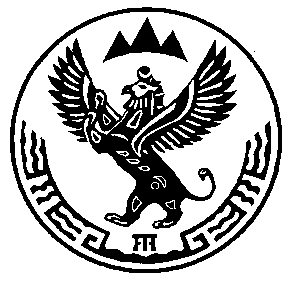 АЛТАЙ РЕСПУБЛИКА МУНИЦИПАЛ ТÖЗÖЛМÖКАЗАХСКОЕ СЕЛЬСКОЕ  ПОСЕЛЕНИЕ649785 Жана-Аул  j.Абая  ором, 12тел.22-2-66№ п/п1.Наименование программыПрограмма комплексного развития транспортной инфраструктуры Казахского сельского поселения Кош-Агачского района Республики Алтай2.Основание для разработки программыФедеральный закон от 06 октября 2003 года № 131-ФЗ «Об общих принципах организации местного самоуправления в Российской Федерации»;Градостроительный кодекс РФ от 29 декабря 2004 №190Федеральный закон от 29 декабря 2014года №456 - ФЗ «О внесении изменений в Градостроительный кодекс РФ и отдельные законные акты РФ»-Федеральный закон от 08.11.2007 № 257-ФЗ «Об автомобильных дорогах и о дорожной деятельности в Российской Федерации и о внесении изменений в отдельные законодательные акты Российской Федерации»;-Федеральный закон от 09.02.2007 № 16-ФЗ «О транспортной безопасности»;поручения Президента Российской Федерации от 17 марта 2011 года Пр-701;-постановление Правительства Российской Федерации от 25 декабря 2015 года №1440 «Об утверждении требований к программам комплексного развития транспортной инфраструктуры поселений, городских округов»Генеральный план Казахского сельского поселения3.Наименование заказчикаАдминистрация  Казахского сельского поселения, с.Жана-Аул, Кош-Агачского района , Республики Алтай,  ул.Абая, д.№ 94.Наименование разработчикаАдминистрация  Казахского сельского поселения, с.Жана-Аул, Кош-Агачского района , Республики Алтай,  ул.Абая, д.№ 95.Цели программы-Развитие современной и эффективной транспортной инфраструктуры Казахского сельского поселения , -Повышение уровня безопасности движения, -Доступность и качество оказываемых услуг транспортного комплекса для населения.6.Задачи программыОрганизация мероприятий по оказанию транспортных услуг населению и субъектов экономической деятельности в соответствии с нормативами градостроительного проектирования поселения;Организация мероприятий по развитию и совершенствованию автомобильных дорог общего пользования местного значения поселения;-Организация мероприятий по повышению безопасности дорожного движения на территории поселения,- Формирование безопасного поведения участников дорожного движения и предупреждение дорожно-транспортного травматизма7.Целевые показатели (индикаторы)Технико-экономические показатели:- Увеличение доли протяженности автомобильных дорог, соответствующих нормативным требованиям к транспортно-эксплуатационным показателям.- Увеличение протяженности автомобильных дорог, соответствующих нормативным требованиям к транспортно-эксплуатационным показателям.Увеличение протяженности дорог с твердым покрытием.- Восстановление тротуарной и газонной сети в поселении.Финансовые показатели:-Снижение расходов на ремонт и содержание автомобильных дорог из расчета на 1 км.  Социально-экономические показатели:- Обеспеченность населения Поселения доступными безопасными и качественными круглогодичными услугами транспорта.- Количество внедренных технических средств организации дорожного движения.8.Сроки и этапы реализации программыСрок реализации Программы - 2020 - 2030 г.г. Этапы реализации:-Первый этап - 2020 - 2024 г.г.-Второй этап - 2025 - 2030 г.г.9.Запланированные мероприятия - содержание автомобильных дорог и пешеходных зон;- капитальный ремонт, ремонт, ямочный ремонт дорог; - капитальный ремонт, ремонт, дворовых территорий, подъездных дорог к дворовым территориям ;разработка проектно-сметной документации на реконструкцию и строительство автомобильных дорог;реконструкция существующих дорог.строительство автомобильных дорог.10.Объемы и источники финансирования- земли сельскохозяйственного назначения 82400га- земли поселения-593 га- земли промышленности, энергетики, транспорта, связи и иного назначения-10 га№п/преестровый номерНаименование
объектаПротяженность, мтип покрытия1Внутри поселковые дороги: Республика Алтай , Кош-Агачский район, Казахское  сельское поселение 558251.1.1с.Жана-Аулулица Актальская1,25песчанно-гравийная смесь2Улица А.Абдрашита1,2асфальт3Улица К.Чагандая0,275асфальт4Улица Шакырт-Кажы 0,7асфальт5Улица Абая 0,85асфальт6Улица Мира0,275песчанно-гравийная смесь7Улица Музейная0,275песчанно-гравийная смесь8улица  Е.Азанбека0,275асфальт9пер. Е. Океева0,175песчанно-гравийная смесь10Улица Баян-Ульгейская 0,325песчанно-гравийная смесь11Улица Молодежная0,25песчанно-гравийная смесь12Улица Л.Кокышева0,325песчанно-гравийная смесь13Улица Д.Нартова 0,325песчанно-гравийная смесь14Улица Гаражная 0,25песчанно-гравийная смесь15улица Чуйская 1,25песчанно-гравийная смесь16улица Чаптынова0,325песчанно-гравийная смесь17Жана-Аул – Актал 15песчанно-гравийная смесь18Жана-Аул – Карьер 1,3песчанно-гравийная смесь19Жана-Аул – Полигон ТБО1,2песчанно-гравийная смесь20Жана-Аул – Корляй 7песчанно-гравийная смесь21Жана-Аул – Карасу 3песчанно-гравийная смесь22Жана-Аул - Байзин20песчанно-гравийная смесь          - устройство искусственных  дорожных  неровностей вблизи школы и детского сада;          - обустройство опасных участков дорожной сети дорожными ограждениями  ул.Шакырт-Кажы  (200 м)         - устройство пешеходных тротуаров (ремонт тротуара вдоль автомобильной дороги по ул. Шакырт-Кажы 200м.ПоказателиЕдиницаизмеренияСовременноесостояниеПервая очередь строительства 	(до 2024г.)	Расчётный срок(до 2030г.)Транспортная инфраструктураТранспортная инфраструктураТранспортная инфраструктураТранспортная инфраструктураТранспортная инфраструктураПротяженность дорог, в том числе:км5582533-общего пользования муниципального значениякм5582533-общего пользования регионального значениякм00               0-общего пользования федерального значениякм000Годы реализацииИсточники финансирования, тыс. рублейИсточники финансирования, тыс. рублейИсточники финансирования, тыс. рублейИсточники финансирования, тыс. рублейИсточники финансирования, тыс. рублейГоды реализацииИтогов том числе по источникам финансированияв том числе по источникам финансированияв том числе по источникам финансированияв том числе по источникам финансированияГоды реализацииИтогоМБКБ (потреб.)ФБВБС2020 год00__002021 год00__002022 год00__002023 год00__002024 год00__002025-2030 годы00__00Всего:_____________00наименованиеЭтап реализации       улицы в с. Жана-Аул   (3 км).       1 этап.       улицы в с. Жана-Аул   (3 км).2  этапнаименованиеЭтап реализацииУлиц в с. Жана-Аул 1,4км1 этапУлиц в с. Жана-Аул 1,9 км2 этап№п/пНаименование мероприятийСроки реализацииСроки реализацииОбъемфинансирования, тыс.руб.Первая очередь (до 2020г.)Расчётный срок (до 2030г.)1.Ремонт автомобильной дороги: в с.Жана-Аул (3000м)До 2024До 20302.Ремонт автомобильной дороги в с.Жана-Аул (3000м.)До 2030           До 2030              ИТОГО 2020-2024 г               ВСЕГО 2025-2030Наименование показателей результативности (целевых индикаторов)Ед. изм.Утверждено в программе Утверждено в программе Утверждено в программе Утверждено в программе Утверждено в программе Утверждено в программе Утверждено в программе Утверждено в программе Утверждено в программе Утверждено в программе Утверждено в программе Утверждено в программе Утверждено в программе Утверждено в программе Утверждено в программе Фактически достигнутые результаты, по итогам отчетного периодаОтклонениеОценка эффективности муниципальной долгосрочной программыНаименование показателей результативности (целевых индикаторов)Ед. изм.2020202020212021202120222022202320242024202420242020-20302020-20302020-2030итогоФактически достигнутые результаты, по итогам отчетного периодаОтклонениеОценка эффективности муниципальной долгосрочной программы123344455677778889101112Увеличение доли протяженности автомобильных дорог, соответствующих нормативным требованиям к транспортно-эксплуатационным показателям.%Увеличение протяженности автомобильных дорог, соответствующих нормативным требованиям к транспортно-эксплуатационным показателям.км11111333 Восстановление тротуарной и газонной сети в поселениим.кв.100100100100Создание условий для безопасного автомобильного  и пешеходного движения в поселении (установка дорожных знаков)ед.888Целевые индикаторыед. изм.Год реализации программыГод реализации программыГод реализации программыГод реализации программыПоследний год (целевое значение)%ПримечаниеЦелевые индикаторыед. изм.1-й год2-й год3-й год4-й годПоследний год (целевое значение)%Примечание7.  Автомобильные и межквартальные  дороги: Подпрограмма по восстановлению и ремонту автомобильных дорог и подъездных дорог к дворовым территориям 2012-2017гг7.  Автомобильные и межквартальные  дороги: Подпрограмма по восстановлению и ремонту автомобильных дорог и подъездных дорог к дворовым территориям 2012-2017гг7.  Автомобильные и межквартальные  дороги: Подпрограмма по восстановлению и ремонту автомобильных дорог и подъездных дорог к дворовым территориям 2012-2017гг7.  Автомобильные и межквартальные  дороги: Подпрограмма по восстановлению и ремонту автомобильных дорог и подъездных дорог к дворовым территориям 2012-2017гг7.  Автомобильные и межквартальные  дороги: Подпрограмма по восстановлению и ремонту автомобильных дорог и подъездных дорог к дворовым территориям 2012-2017гг7.  Автомобильные и межквартальные  дороги: Подпрограмма по восстановлению и ремонту автомобильных дорог и подъездных дорог к дворовым территориям 2012-2017гг7.  Автомобильные и межквартальные  дороги: Подпрограмма по восстановлению и ремонту автомобильных дорог и подъездных дорог к дворовым территориям 2012-2017гг7.  Автомобильные и межквартальные  дороги: Подпрограмма по восстановлению и ремонту автомобильных дорог и подъездных дорог к дворовым территориям 2012-2017гг7.  Автомобильные и межквартальные  дороги: Подпрограмма по восстановлению и ремонту автомобильных дорог и подъездных дорог к дворовым территориям 2012-2017ггУвеличение доли протяженности автомобильных дорог, соответствующих нормативным требованиям к транспортно-эксплуатационным показателям.%111Увеличение протяженности автомобильных дорог, соответствующих нормативным требованиям к транспортно-эксплуатационным показателям.км3 Повышение безопасности дорожного движения – снижение количества дорожно-транспортных происшествийед. Восстановление тротуарной и газонной сети в поселениим.кв.100Создание условий для безопасного автомобильного  и пешеходного движения в поселении (установка дорожных знаков)ед.8